OHJEITA	2 (2)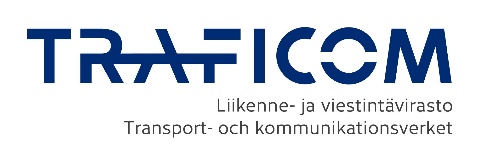 ALUKSEN RADIOLUPAHAKEMUS	1 (2)
Huviveneet ja ammattikalastusveneetANSÖKAN OM TILLSTÅND FÖR 	PAL
FARTYGSRADIOSTATION
Fritidsfartyg och yrkesfiskebåtarALUKSEN RADIOLUPAHAKEMUS	1 (2)
Huviveneet ja ammattikalastusveneetANSÖKAN OM TILLSTÅND FÖR 	PAL
FARTYGSRADIOSTATION
Fritidsfartyg och yrkesfiskebåtarALUKSEN RADIOLUPAHAKEMUS	1 (2)
Huviveneet ja ammattikalastusveneetANSÖKAN OM TILLSTÅND FÖR 	PAL
FARTYGSRADIOSTATION
Fritidsfartyg och yrkesfiskebåtarALUKSEN RADIOLUPAHAKEMUS	1 (2)
Huviveneet ja ammattikalastusveneetANSÖKAN OM TILLSTÅND FÖR 	PAL
FARTYGSRADIOSTATION
Fritidsfartyg och yrkesfiskebåtarALUKSEN RADIOLUPAHAKEMUS	1 (2)
Huviveneet ja ammattikalastusveneetANSÖKAN OM TILLSTÅND FÖR 	PAL
FARTYGSRADIOSTATION
Fritidsfartyg och yrkesfiskebåtarALUKSEN RADIOLUPAHAKEMUS	1 (2)
Huviveneet ja ammattikalastusveneetANSÖKAN OM TILLSTÅND FÖR 	PAL
FARTYGSRADIOSTATION
Fritidsfartyg och yrkesfiskebåtarALUKSEN RADIOLUPAHAKEMUS	1 (2)
Huviveneet ja ammattikalastusveneetANSÖKAN OM TILLSTÅND FÖR 	PAL
FARTYGSRADIOSTATION
Fritidsfartyg och yrkesfiskebåtarJos aluksella on alempana mainittujen radiolähettimien lisäksi muita lähettimiä (esim. MF/HF tai Inmarsat) on käytettävä
"AL-lomaketta".Ohjeita lomakkeen lopussa.Jos aluksella on alempana mainittujen radiolähettimien lisäksi muita lähettimiä (esim. MF/HF tai Inmarsat) on käytettävä
"AL-lomaketta".Ohjeita lomakkeen lopussa.Jos aluksella on alempana mainittujen radiolähettimien lisäksi muita lähettimiä (esim. MF/HF tai Inmarsat) on käytettävä
"AL-lomaketta".Ohjeita lomakkeen lopussa.Jos aluksella on alempana mainittujen radiolähettimien lisäksi muita lähettimiä (esim. MF/HF tai Inmarsat) on käytettävä
"AL-lomaketta".Ohjeita lomakkeen lopussa."AL-blankett" skall användas, om det på fartyget förutom 
de nedan nämnda radiosändarna finns andra typer av radiosändare (t.ex MF/HF eller Inmarsat). Anvisningar i slutet av blanketten."AL-blankett" skall användas, om det på fartyget förutom 
de nedan nämnda radiosändarna finns andra typer av radiosändare (t.ex MF/HF eller Inmarsat). Anvisningar i slutet av blanketten."AL-blankett" skall användas, om det på fartyget förutom 
de nedan nämnda radiosändarna finns andra typer av radiosändare (t.ex MF/HF eller Inmarsat). Anvisningar i slutet av blanketten."AL-blankett" skall användas, om det på fartyget förutom 
de nedan nämnda radiosändarna finns andra typer av radiosändare (t.ex MF/HF eller Inmarsat). Anvisningar i slutet av blanketten."AL-blankett" skall användas, om det på fartyget förutom 
de nedan nämnda radiosändarna finns andra typer av radiosändare (t.ex MF/HF eller Inmarsat). Anvisningar i slutet av blanketten."AL-blankett" skall användas, om det på fartyget förutom 
de nedan nämnda radiosändarna finns andra typer av radiosändare (t.ex MF/HF eller Inmarsat). Anvisningar i slutet av blanketten."AL-blankett" skall användas, om det på fartyget förutom 
de nedan nämnda radiosändarna finns andra typer av radiosändare (t.ex MF/HF eller Inmarsat). Anvisningar i slutet av blanketten.ASIAKASTIEDOT • KUNDUPPGIFTERASIAKASTIEDOT • KUNDUPPGIFTERASIAKASTIEDOT • KUNDUPPGIFTERASIAKASTIEDOT • KUNDUPPGIFTERASIAKASTIEDOT • KUNDUPPGIFTERASIAKASTIEDOT • KUNDUPPGIFTERASIAKASTIEDOT • KUNDUPPGIFTERASIAKASTIEDOT • KUNDUPPGIFTERASIAKASTIEDOT • KUNDUPPGIFTERASIAKASTIEDOT • KUNDUPPGIFTERASIAKASTIEDOT • KUNDUPPGIFTERHakijan täydellinen nimi • Sökandens fullständiga namnHakijan täydellinen nimi • Sökandens fullständiga namnHakijan täydellinen nimi • Sökandens fullständiga namnHakijan täydellinen nimi • Sökandens fullständiga namnHakijan täydellinen nimi • Sökandens fullständiga namnHakijan täydellinen nimi • Sökandens fullständiga namnHakijan täydellinen nimi • Sökandens fullständiga namnHakijan täydellinen nimi • Sökandens fullständiga namnHenkilö-/Y-tunnus • Personbeteckning/FO-nummerHenkilö-/Y-tunnus • Personbeteckning/FO-nummerHenkilö-/Y-tunnus • Personbeteckning/FO-nummerJakeluosoite • UtdelningsadressJakeluosoite • UtdelningsadressJakeluosoite • UtdelningsadressJakeluosoite • UtdelningsadressJakeluosoite • UtdelningsadressPostinumero ja postitoimipaikka • Postnummer och postkontorPostinumero ja postitoimipaikka • Postnummer och postkontorPostinumero ja postitoimipaikka • Postnummer och postkontorPostinumero ja postitoimipaikka • Postnummer och postkontorPostinumero ja postitoimipaikka • Postnummer och postkontorPostinumero ja postitoimipaikka • Postnummer och postkontorPuhelin • TelefonSähköposti • E-postSähköposti • E-postSähköposti • E-postSähköposti • E-postSähköposti • E-postSähköposti • E-postSähköposti • E-postSähköposti • E-postSähköposti • E-postSähköposti • E-postRadioaseman hoitajan nimi • Radiooperatörens namnRadioaseman hoitajan nimi • Radiooperatörens namnRadioaseman hoitajan nimi • Radiooperatörens namnRadioaseman hoitajan nimi • Radiooperatörens namnRadioaseman hoitajan nimi • Radiooperatörens namnRadioaseman hoitajan nimi • Radiooperatörens namnRadioaseman hoitajan nimi • Radiooperatörens namnRadioaseman hoitajan nimi • Radiooperatörens namnRadioaseman hoitajan nimi • Radiooperatörens namnRadioaseman hoitajan nimi • Radiooperatörens namnHenkilötunnus • PersonbeteckningRadioseman hoitajan osoite1) • Radiooperatörens adress1)Radioseman hoitajan osoite1) • Radiooperatörens adress1)Radioseman hoitajan osoite1) • Radiooperatörens adress1)Radioseman hoitajan osoite1) • Radiooperatörens adress1)Radioseman hoitajan osoite1) • Radiooperatörens adress1)Radioseman hoitajan osoite1) • Radiooperatörens adress1)Pätevyystodistuksen antopvm • Certifikatet utfärdatPätevyystodistuksen antopvm • Certifikatet utfärdatPätevyystodistuksen antopvm • Certifikatet utfärdatPätevyystodistuksen antopvm • Certifikatet utfärdatPätevyystodistuksen antopvm • Certifikatet utfärdatALUKSEN TIEDOT • UPPGIFTER OM FARTYGETALUKSEN TIEDOT • UPPGIFTER OM FARTYGETALUKSEN TIEDOT • UPPGIFTER OM FARTYGETALUKSEN TIEDOT • UPPGIFTER OM FARTYGETALUKSEN TIEDOT • UPPGIFTER OM FARTYGETALUKSEN TIEDOT • UPPGIFTER OM FARTYGETALUKSEN TIEDOT • UPPGIFTER OM FARTYGETALUKSEN TIEDOT • UPPGIFTER OM FARTYGETALUKSEN TIEDOT • UPPGIFTER OM FARTYGETALUKSEN TIEDOT • UPPGIFTER OM FARTYGETALUKSEN TIEDOT • UPPGIFTER OM FARTYGETAluksen nimi • Fartygets namnAluksen nimi • Fartygets namnAluksen nimi • Fartygets namnAluksen nimi • Fartygets namnAluksen nimi • Fartygets namnAluksen nimi • Fartygets namnAluksen nimi • Fartygets namnRadiotunnus (jos on) • Anropssignal (om det finns)Radiotunnus (jos on) • Anropssignal (om det finns)Radiotunnus (jos on) • Anropssignal (om det finns)Radiotunnus (jos on) • Anropssignal (om det finns)Aluksen kotisatama • Fartygets hemmahamnAluksen kotisatama • Fartygets hemmahamnAluksen kotisatama • Fartygets hemmahamnLaskutustunnus Huom! Pakollinen • Debiteringskod Obs! Obligatorisk FI01	 Muu, mikä • Annan, vilken      Laskutustunnus Huom! Pakollinen • Debiteringskod Obs! Obligatorisk FI01	 Muu, mikä • Annan, vilken      Laskutustunnus Huom! Pakollinen • Debiteringskod Obs! Obligatorisk FI01	 Muu, mikä • Annan, vilken      Laskutustunnus Huom! Pakollinen • Debiteringskod Obs! Obligatorisk FI01	 Muu, mikä • Annan, vilken      Laskutustunnus Huom! Pakollinen • Debiteringskod Obs! Obligatorisk FI01	 Muu, mikä • Annan, vilken      Laskutustunnus Huom! Pakollinen • Debiteringskod Obs! Obligatorisk FI01	 Muu, mikä • Annan, vilken      Laskutustunnus Huom! Pakollinen • Debiteringskod Obs! Obligatorisk FI01	 Muu, mikä • Annan, vilken      Laskutustunnus Huom! Pakollinen • Debiteringskod Obs! Obligatorisk FI01	 Muu, mikä • Annan, vilken      Aluksen käyttötarkoitus • Fartygets användningsändamål Huvivene • Fritidsbåt	 Kalastusvene • Yrkesfiskebåt Muu, mikä • Annan, vilken      Aluksen käyttötarkoitus • Fartygets användningsändamål Huvivene • Fritidsbåt	 Kalastusvene • Yrkesfiskebåt Muu, mikä • Annan, vilken      Aluksen käyttötarkoitus • Fartygets användningsändamål Huvivene • Fritidsbåt	 Kalastusvene • Yrkesfiskebåt Muu, mikä • Annan, vilken      Aluksen käyttötarkoitus • Fartygets användningsändamål Huvivene • Fritidsbåt	 Kalastusvene • Yrkesfiskebåt Muu, mikä • Annan, vilken      Aluksen käyttötarkoitus • Fartygets användningsändamål Huvivene • Fritidsbåt	 Kalastusvene • Yrkesfiskebåt Muu, mikä • Annan, vilken      Aluksen käyttötarkoitus • Fartygets användningsändamål Huvivene • Fritidsbåt	 Kalastusvene • Yrkesfiskebåt Muu, mikä • Annan, vilken      Aluksen käyttötarkoitus • Fartygets användningsändamål Huvivene • Fritidsbåt	 Kalastusvene • Yrkesfiskebåt Muu, mikä • Annan, vilken      Aluksen käyttötarkoitus • Fartygets användningsändamål Huvivene • Fritidsbåt	 Kalastusvene • Yrkesfiskebåt Muu, mikä • Annan, vilken      Aluksen käyttötarkoitus • Fartygets användningsändamål Huvivene • Fritidsbåt	 Kalastusvene • Yrkesfiskebåt Muu, mikä • Annan, vilken      Aluksen käyttötarkoitus • Fartygets användningsändamål Huvivene • Fritidsbåt	 Kalastusvene • Yrkesfiskebåt Muu, mikä • Annan, vilken      Aluksen käyttötarkoitus • Fartygets användningsändamål Huvivene • Fritidsbåt	 Kalastusvene • Yrkesfiskebåt Muu, mikä • Annan, vilken      Aluksen edellinen nimi ja radiotunnus • Fartygets tidigare namn och anropssignalAluksen edellinen nimi ja radiotunnus • Fartygets tidigare namn och anropssignalAluksen edellinen nimi ja radiotunnus • Fartygets tidigare namn och anropssignalAluksen edellinen nimi ja radiotunnus • Fartygets tidigare namn och anropssignalAluksen edellinen nimi ja radiotunnus • Fartygets tidigare namn och anropssignalAluksen edellinen nimi ja radiotunnus • Fartygets tidigare namn och anropssignalAluksen edellinen nimi ja radiotunnus • Fartygets tidigare namn och anropssignalEdellisen omistajan nimi • Namnet på fartygets 
tidigare ägareEdellisen omistajan nimi • Namnet på fartygets 
tidigare ägareEdellisen omistajan nimi • Namnet på fartygets 
tidigare ägareEdellisen omistajan nimi • Namnet på fartygets 
tidigare ägareRADIOLÄHETTIMET • RADIOSÄNDARERADIOLÄHETTIMET • RADIOSÄNDARERADIOLÄHETTIMET • RADIOSÄNDARERADIOLÄHETTIMET • RADIOSÄNDARERADIOLÄHETTIMET • RADIOSÄNDARERADIOLÄHETTIMET • RADIOSÄNDARERADIOLÄHETTIMET • RADIOSÄNDARERADIOLÄHETTIMET • RADIOSÄNDARERADIOLÄHETTIMET • RADIOSÄNDARERADIOLÄHETTIMET • RADIOSÄNDARERADIOLÄHETTIMET • RADIOSÄNDARELähetin (rasti ruutuun)
Sändaren (kryssa för)Lähetin (rasti ruutuun)
Sändaren (kryssa för)Lähetin (rasti ruutuun)
Sändaren (kryssa för)Lähetin (rasti ruutuun)
Sändaren (kryssa för)Lähetin (rasti ruutuun)
Sändaren (kryssa för)Lähetin (rasti ruutuun)
Sändaren (kryssa för)Lähetin (rasti ruutuun)
Sändaren (kryssa för)Lukumäärä
AntalLukumäärä
AntalMeriradionumero2)
Sjöradionummer2)Meriradionumero2)
Sjöradionummer2)	VHF/DSC -radiopuhelin • VHF/DSC -radiotelefon	VHF/DSC -radiopuhelin • VHF/DSC -radiotelefon	VHF/DSC -radiopuhelin • VHF/DSC -radiotelefon	VHF/DSC -radiopuhelin • VHF/DSC -radiotelefon	VHF/DSC -radiopuhelin • VHF/DSC -radiotelefon	VHF/DSC -radiopuhelin • VHF/DSC -radiotelefon	VHF/DSC -radiopuhelin • VHF/DSC -radiotelefon	VHF-radiopuhelin • VHF-radiotelefon	VHF-radiopuhelin • VHF-radiotelefon	VHF-radiopuhelin • VHF-radiotelefon	VHF-radiopuhelin • VHF-radiotelefon	VHF-radiopuhelin • VHF-radiotelefon	VHF-radiopuhelin • VHF-radiotelefon	VHF-radiopuhelin • VHF-radiotelefon	VHF/DSC -käsipuhelin • VHF/DSC -handtelefon	VHF/DSC -käsipuhelin • VHF/DSC -handtelefon	VHF/DSC -käsipuhelin • VHF/DSC -handtelefon	VHF/DSC -käsipuhelin • VHF/DSC -handtelefon	VHF/DSC -käsipuhelin • VHF/DSC -handtelefon	VHF/DSC -käsipuhelin • VHF/DSC -handtelefon	VHF/DSC -käsipuhelin • VHF/DSC -handtelefon	VHF-käsipuhelin • VHF-handtelefon	VHF-käsipuhelin • VHF-handtelefon	VHF-käsipuhelin • VHF-handtelefon	VHF-käsipuhelin • VHF-handtelefon	VHF-käsipuhelin • VHF-handtelefon	VHF-käsipuhelin • VHF-handtelefon	VHF-käsipuhelin • VHF-handtelefon	AIS-lähetin • AIS-sändare	AIS-lähetin • AIS-sändare	AIS-lähetin • AIS-sändare	AIS-lähetin • AIS-sändare	AIS-lähetin • AIS-sändare	AIS-lähetin • AIS-sändare	AIS-lähetin • AIS-sändare	EPIRB	 406 MHz (E)	 121,5 MHz (B)	EPIRB	 406 MHz (E)	 121,5 MHz (B)	EPIRB	 406 MHz (E)	 121,5 MHz (B)	EPIRB	 406 MHz (E)	 121,5 MHz (B)	EPIRB	 406 MHz (E)	 121,5 MHz (B)	EPIRB	 406 MHz (E)	 121,5 MHz (B)	EPIRB	 406 MHz (E)	 121,5 MHz (B)	Tutka • Radar 3 cm, 9320-9500 MHz  (R2) (x-band)	Tutka • Radar 3 cm, 9320-9500 MHz  (R2) (x-band)	Tutka • Radar 3 cm, 9320-9500 MHz  (R2) (x-band)	Tutka • Radar 3 cm, 9320-9500 MHz  (R2) (x-band)	Tutka • Radar 3 cm, 9320-9500 MHz  (R2) (x-band)	Tutka • Radar 3 cm, 9320-9500 MHz  (R2) (x-band)	Tutka • Radar 3 cm, 9320-9500 MHz  (R2) (x-band)	Tutka • Radar 10 cm, 2900-3100 MHz  (R1) (s-band)	Tutka • Radar 10 cm, 2900-3100 MHz  (R1) (s-band)	Tutka • Radar 10 cm, 2900-3100 MHz  (R1) (s-band)	Tutka • Radar 10 cm, 2900-3100 MHz  (R1) (s-band)	Tutka • Radar 10 cm, 2900-3100 MHz  (R1) (s-band)	Tutka • Radar 10 cm, 2900-3100 MHz  (R1) (s-band)	Tutka • Radar 10 cm, 2900-3100 MHz  (R1) (s-band)LISÄTIETOJA • TILLÄGGSUPPGIFTERLISÄTIETOJA • TILLÄGGSUPPGIFTERLISÄTIETOJA • TILLÄGGSUPPGIFTERLISÄTIETOJA • TILLÄGGSUPPGIFTERLISÄTIETOJA • TILLÄGGSUPPGIFTERLISÄTIETOJA • TILLÄGGSUPPGIFTERLISÄTIETOJA • TILLÄGGSUPPGIFTERLISÄTIETOJA • TILLÄGGSUPPGIFTERLISÄTIETOJA • TILLÄGGSUPPGIFTERLISÄTIETOJA • TILLÄGGSUPPGIFTERLISÄTIETOJA • TILLÄGGSUPPGIFTERSUOSTUMUS RADIOLUVAN UUSINTAAN JA ASIAN SÄHKÖISEEN KÄSITTELYYN • ALLEKIRJOITUS • SAMTYCKE TILL FÖRNYANDE AV RADIOTILLSTÅND OCH ELEKTRONISK BEHANDLING AV ÄRENDET • UNDERSKRIFTSUOSTUMUS RADIOLUVAN UUSINTAAN JA ASIAN SÄHKÖISEEN KÄSITTELYYN • ALLEKIRJOITUS • SAMTYCKE TILL FÖRNYANDE AV RADIOTILLSTÅND OCH ELEKTRONISK BEHANDLING AV ÄRENDET • UNDERSKRIFTSUOSTUMUS RADIOLUVAN UUSINTAAN JA ASIAN SÄHKÖISEEN KÄSITTELYYN • ALLEKIRJOITUS • SAMTYCKE TILL FÖRNYANDE AV RADIOTILLSTÅND OCH ELEKTRONISK BEHANDLING AV ÄRENDET • UNDERSKRIFTSUOSTUMUS RADIOLUVAN UUSINTAAN JA ASIAN SÄHKÖISEEN KÄSITTELYYN • ALLEKIRJOITUS • SAMTYCKE TILL FÖRNYANDE AV RADIOTILLSTÅND OCH ELEKTRONISK BEHANDLING AV ÄRENDET • UNDERSKRIFTSUOSTUMUS RADIOLUVAN UUSINTAAN JA ASIAN SÄHKÖISEEN KÄSITTELYYN • ALLEKIRJOITUS • SAMTYCKE TILL FÖRNYANDE AV RADIOTILLSTÅND OCH ELEKTRONISK BEHANDLING AV ÄRENDET • UNDERSKRIFTSUOSTUMUS RADIOLUVAN UUSINTAAN JA ASIAN SÄHKÖISEEN KÄSITTELYYN • ALLEKIRJOITUS • SAMTYCKE TILL FÖRNYANDE AV RADIOTILLSTÅND OCH ELEKTRONISK BEHANDLING AV ÄRENDET • UNDERSKRIFTSUOSTUMUS RADIOLUVAN UUSINTAAN JA ASIAN SÄHKÖISEEN KÄSITTELYYN • ALLEKIRJOITUS • SAMTYCKE TILL FÖRNYANDE AV RADIOTILLSTÅND OCH ELEKTRONISK BEHANDLING AV ÄRENDET • UNDERSKRIFTSUOSTUMUS RADIOLUVAN UUSINTAAN JA ASIAN SÄHKÖISEEN KÄSITTELYYN • ALLEKIRJOITUS • SAMTYCKE TILL FÖRNYANDE AV RADIOTILLSTÅND OCH ELEKTRONISK BEHANDLING AV ÄRENDET • UNDERSKRIFTSUOSTUMUS RADIOLUVAN UUSINTAAN JA ASIAN SÄHKÖISEEN KÄSITTELYYN • ALLEKIRJOITUS • SAMTYCKE TILL FÖRNYANDE AV RADIOTILLSTÅND OCH ELEKTRONISK BEHANDLING AV ÄRENDET • UNDERSKRIFTSUOSTUMUS RADIOLUVAN UUSINTAAN JA ASIAN SÄHKÖISEEN KÄSITTELYYN • ALLEKIRJOITUS • SAMTYCKE TILL FÖRNYANDE AV RADIOTILLSTÅND OCH ELEKTRONISK BEHANDLING AV ÄRENDET • UNDERSKRIFTSUOSTUMUS RADIOLUVAN UUSINTAAN JA ASIAN SÄHKÖISEEN KÄSITTELYYN • ALLEKIRJOITUS • SAMTYCKE TILL FÖRNYANDE AV RADIOTILLSTÅND OCH ELEKTRONISK BEHANDLING AV ÄRENDET • UNDERSKRIFT Suostun, että radiolupa uusitaan automaattisesti sen voimassaolon päättyessä.
Jag samtycker till att radiotillståndet förnyas auto-matiskt då giltighetstiden går ut. Suostun, että radiolupa uusitaan automaattisesti sen voimassaolon päättyessä.
Jag samtycker till att radiotillståndet förnyas auto-matiskt då giltighetstiden går ut. Suostun, että radiolupa uusitaan automaattisesti sen voimassaolon päättyessä.
Jag samtycker till att radiotillståndet förnyas auto-matiskt då giltighetstiden går ut. Suostun, että radiolupa uusitaan automaattisesti sen voimassaolon päättyessä.
Jag samtycker till att radiotillståndet förnyas auto-matiskt då giltighetstiden går ut. Suostun asian sähköiseen käsittelyyn (tiedustelut/täydennyspyynnöt) ja päätöksen tiedoksiantoon sähköpostitse.
Jag ger mitt samtycke till elektronisk behandling av ärendet (förfrågningar/begäranden om komplettering) och att beslutet delges per e-post. Suostun asian sähköiseen käsittelyyn (tiedustelut/täydennyspyynnöt) ja päätöksen tiedoksiantoon sähköpostitse.
Jag ger mitt samtycke till elektronisk behandling av ärendet (förfrågningar/begäranden om komplettering) och att beslutet delges per e-post. Suostun asian sähköiseen käsittelyyn (tiedustelut/täydennyspyynnöt) ja päätöksen tiedoksiantoon sähköpostitse.
Jag ger mitt samtycke till elektronisk behandling av ärendet (förfrågningar/begäranden om komplettering) och att beslutet delges per e-post. Suostun asian sähköiseen käsittelyyn (tiedustelut/täydennyspyynnöt) ja päätöksen tiedoksiantoon sähköpostitse.
Jag ger mitt samtycke till elektronisk behandling av ärendet (förfrågningar/begäranden om komplettering) och att beslutet delges per e-post. Suostun asian sähköiseen käsittelyyn (tiedustelut/täydennyspyynnöt) ja päätöksen tiedoksiantoon sähköpostitse.
Jag ger mitt samtycke till elektronisk behandling av ärendet (förfrågningar/begäranden om komplettering) och att beslutet delges per e-post. Suostun asian sähköiseen käsittelyyn (tiedustelut/täydennyspyynnöt) ja päätöksen tiedoksiantoon sähköpostitse.
Jag ger mitt samtycke till elektronisk behandling av ärendet (förfrågningar/begäranden om komplettering) och att beslutet delges per e-post. Suostun asian sähköiseen käsittelyyn (tiedustelut/täydennyspyynnöt) ja päätöksen tiedoksiantoon sähköpostitse.
Jag ger mitt samtycke till elektronisk behandling av ärendet (förfrågningar/begäranden om komplettering) och att beslutet delges per e-post.Paikka ja aika • Ort och datumPaikka ja aika • Ort och datumHakijan allekirjoitus ja nimenselvennys • Underskrift och förtydligande av namnetHakijan allekirjoitus ja nimenselvennys • Underskrift och förtydligande av namnetHakijan allekirjoitus ja nimenselvennys • Underskrift och förtydligande av namnetHakijan allekirjoitus ja nimenselvennys • Underskrift och förtydligande av namnetHakijan allekirjoitus ja nimenselvennys • Underskrift och förtydligande av namnetHakijan allekirjoitus ja nimenselvennys • Underskrift och förtydligande av namnetHakijan allekirjoitus ja nimenselvennys • Underskrift och förtydligande av namnetHakijan allekirjoitus ja nimenselvennys • Underskrift och förtydligande av namnetHakijan allekirjoitus ja nimenselvennys • Underskrift och förtydligande av namnetAluksen radiolupia haetaan eniten kevät- ja kesäkuukausina, jolloin hakemukset saattavat ruuhkautua ja käsittelyaika pidentyä. Viestintävirasto toivoo, ettei tiedusteluja hakemusten käsittelyajoista tehdä puhelimitse. Suullisesti esitettyjä toivomuksia käsittelyn nopeuttamiseksi ei voida ottaa huomioon.Radiolupahakemuksia ei voida käsitellä ennen pätevyystutkinnon suorittamista. Luvanhakijalla, mikäli kyse on yksityishenkilöstä, pitää olla asianmukainen meriradioliikenteen pätevyystodistus. Pätevyystodistusta ei kuitenkaan tarvita, mikäli aluksessa ei ole meri-VHF-radiolähetintä tai EPIRB-hätälähetintä. (HUOM! Tutka, tai AIS-lähetin ei edellytä pätevyystodistusta). Mikäli alukselle on varattu nelikirjaiminen tunnus, on tunnus merkittävä radiolupahakemukseen. Tällöin tämä tunnus on myös radiotunnus. HUOM! Radiotunnus ei tarkoita aluksen rekisteri- tai purjetunnusta.HUOM! Aluksen radioaseman hoitajalla tulee olla asianmukainen meriradioliikenteen pätevyystodistus (Laki sähköisen viestinnän palveluista 917/2014).Laskutustunnus (AAIC)Jokaisella aluksella, jossa on radioasema, tulee olla kansainvälinen laskutustunnus (AAIC-tunnus).  Laskutustunnusta tarvitaan meriradioliikenteessä maksullisten palvelujen tilaamiseen ulkomaalaisten rannikkoradioasemien kautta (esimerkiksi radiopuhelut yleiseen televerkkoon). Suomessa toimii yksi alusten meriradiolaskutusta hoitava yritys: Telemar Oy Ab (AAIC-tunnus FI01). Tämän laskutusyrityksen yhteystiedot löytyvät parhaiten yrityksen internet-sivuilta. Aluksella voi olla vain yksi laskutustunnus käytössä. Lupa-hakemukseen on tehtävä merkintä valitusta laskutustunnuksesta. Valittu laskutustunnus näkyy myönnetyssä radioluvassa.  Lisätietoja meriradioliikenteen laskutusjärjestelmästä löytyy Viestintäviraston julkaisusta "Rannikkolaivurin VHF-radioliikenneopas".Lomakeosan viittaukset1) Meri-VHF-radioaseman hoitajalla tulee olla vähintään Rannikkolaivurin radiotodistus (SRC). Aikaisemmin myönnetty VHF-taajuusalueelle rajoitettu radiopuhelimenhoitajan pätevyystodistus kelpaa aluksissa, joissa radioasema ei ole pakollinen. Tällaisia aluksia ovat mm. huviveneet ja pienemmät kalastusveneet. (HUOM! Ilmailuradioliikenteen pätevyystodistus ei kelpaa). Jos radiolupahakemus tehdään ennen pätevyystodistuksen saamista, on lupahakemukseen merkittävä selvästi, millä paikkakunnalla ja milloin hakija on osallistunut pätevyystutkintoon.2) Meriradionumero (MMSI-numero) tarvitaan vain, jos aluksessa on DSC-toiminen VHF-radiopuhelin, 406 MHz EPIRB hätälähetin ja/tai AIS-lähetin. Mikäli alukselle on aiemmin myönnetty meriradionumero tulee numero merkitä lomakkeeseen. Muussa tapauksessa tämä kohta jätetään tyhjäksi. Lisätietoja meriradionumeron käytöstä saa Viestintäviraston julkaisusta "Rannikkolaivurin VHF-radioliikenneopas".Suostumus radioluvan uusintaan ja allekirjoitus Radiolähettimien luvat ovat voimassa määräajan. Useimmat radioluvat uusitaan ja lähetetään luvanhaltijalle automaattisesti ilman erillistä hakemusta. Pyydämme teitä merkitsemään tähän kohtaan suostumuksenne tai kieltäytymisenne radioluvan automaattiseen uusintaan. Ilman merkintää hakemusta ei voida käsitellä.ANVISNINGARTillstånd för fartygsradiostation söks för det mesta under vår- och sommarmånaderna. Då kan ansökningarna hopa sig och handläggningstiden förlängas. Kommunikationsverket önskar att förfrågningar om behandlingstiden inte görs per telefon. Muntligt framställda önskemål om kortare handläggningstid kan inte beaktas.Ansökningar om tillstånd för fartygsradiostation kan inte behandlas förrän sökanden (privat person) har avlagt kompetensprovet. Om det inte finns någon maritim VHF-radiosändare eller EPIRB-nödsändare ombord på fartyget, behövs inget behörighetsbevis. (OBS! Radar- eller AIS-sändare förutsätter inget behörighetsbevis). Om Traficom har reserverat en anropssignal med fyra bokstäver åt fartyget ska anropssignalen antecknas på ansökan om tillstånd för fartygsradiostation. Då är denna anropssignal också radiostationens anropssignal. OBS! En anropssignal är inte samma sak som fartygets register- eller segelbeteckning.OBS! Fartygets radiooperatör ska inneha ett behörigt certifikat för maritim radiotrafik (Lag om tjänster inom elektronisk kommunikation 917/2014). Faktureringskod (AAIC)Varje fartyg med en radiostation ombord ska ha en internationell faktureringskod (AAIC-kod). I den maritima radiotrafiken behövs faktureringskoden för att det ska vara möjligt att beställa avgiftsbelagd service via utländska kustradiostationer (t.ex. radiosamtal till det allmänna telenätet). I Finland finns det ett företag som sköter om fakturering av fartygens radiotrafik: Telemar Oy Ab (AAIC-kod FI01). Kontaktuppgifterna finns på företagets webbsidor. Fartyget kan ha endast en faktureringskod i användning. Denfaktureringskod som valts ska anges i ansökan om tillstånd. Faktureringskoden finns antecknad i det beviljade radiotillståndet. I publikationen "Handbok i VHF-radiokommunikation för radiooperatör med kusttrafikcertifikat"
finns tilläggsuppgifter om faktureringssystemet för maritim radiotrafik.Hänvisningar i blanketten1) En radiooperatör vid en maritim VHF-radiostation ska åtminstone inneha ett kusttrafikcertifikat (SRC). Ett tidigare beviljat, till VHF-frekvensbandet begränsat, radiotelefonistcertifikat är tillräckligt i fartyg, där en radiostation inte är obligatorisk. Fritidsbåtar och mindre fiskefartyg är exempel 
på sådana fartyg. (OBS! Ett behörighetsbevis för radiokommunikation för luftfart duger inte). Om ansökan om radiotillstånd görs innan behörighetsbeviset är beviljat ska
det av tillståndsansökan tydligt framgå på vilken ort och när sökanden har deltagit i en behörighetsexamen.2) Sjöradionumret (MMSI-numret) behövs endast om det ombord på fartyget finns en VHF-radiotelefon med DSC-funktion, en 406 MHz EPIRB-nödsändare och/eller en AIS-sändare. Om fartyget tidigare har beviljats ett sjöradio
nummer ska numret antecknas på blanketten. Annars lämnas detta fält tomt. I publikationen "Handbok i VHF-radiokommunikation för radiooperatör med kusttrafikcertifikat" 
finns tilläggsuppgifter om användning av sjöradionummer.Samtycke till förnyande av radiotillstånd och underskrift Tillstånden för radiosändare är i kraft en viss tid. De flesta radiotillstånd förnyas automatiskt och skickas till innehavaren utan separat ansökningsprocedur. Vi ber er fylla i er samtycke eller avslag på radiotillståndets automatisk förnyande.  Utan anteckning kan Kommunikationsverket inte behandla er ansökan.